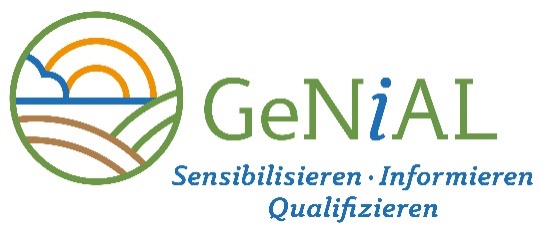 	Beratungsskizze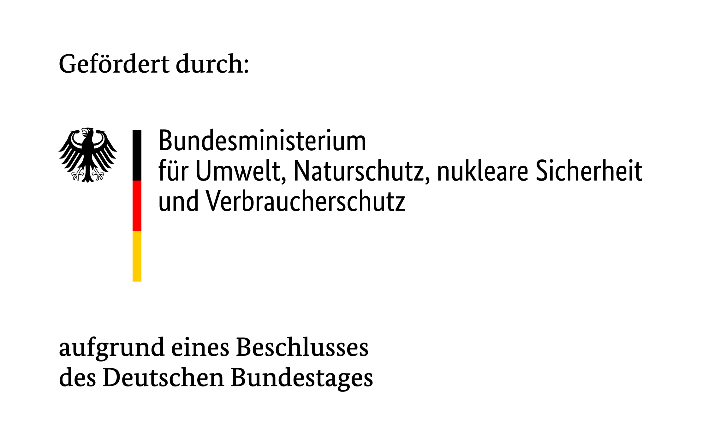 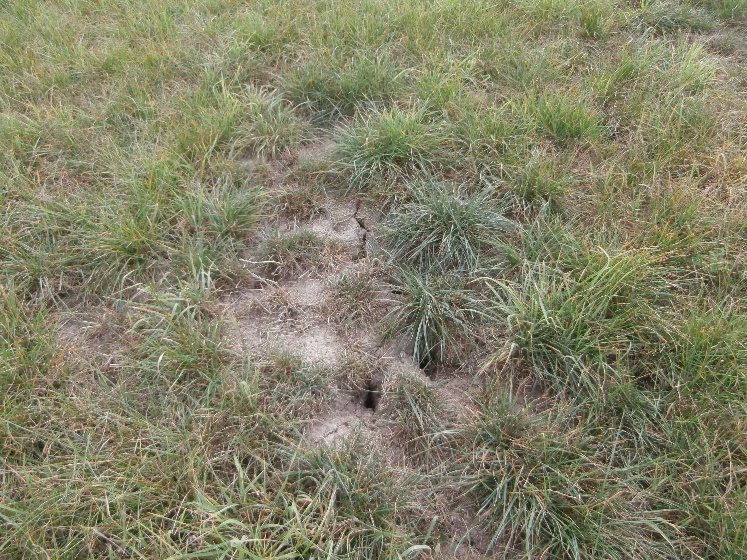 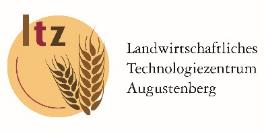 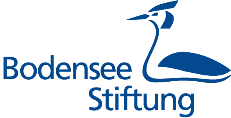 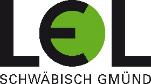 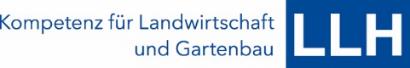 Impressum Herausgeber 	Bodensee-Stiftung, Fritz-Reichle-Ring 4, 78315 RadolfzellText und Redaktion	Lisa Fröhlich, Marcel Phieler (LLH)	Sabine Sommer, Andreas Ziermann (Bodensee-Stiftung)
Bilder	Landesbetrieb Landwirtschaft HessenLogoDesign	kissundkleinNutzungsrechte/HaftungsausschlussDie Nutzungsrechte der PDF-, PowerPoint- und Word-Dokumente liegen bei den Projektpartnern im Projekt GeNIAL Bodensee-Stiftung, Landesbetrieb Landwirtschaft Hessen (LLH), Landesanstalt für Landwirtschaft, Ernährung und Ländlichen Raum (LEL) sowie Landwirtschaftliches Technologiezentrum Augustenberg (LTZ). Das Nutzen, Kopieren sowie Bearbeiten (auch in Teilen) der Inhalte (Text und Grafik) dieser Dateien ist unter Wahrung der Urheberrechte erlaubt. Quellenangaben sind entsprechend zu übernehmen. Für bearbeitete Inhalte übernehmen die oben genannten Projektpartner keine Haftung.BeratungsskizzeZiel dieses Grünland-Feldtages ist es, den landwirtschaftlichen Betrieben Möglichkeiten aufzuzeigen, wie die Grünlandbewirtschaftung bzw. der Feldfutteranbau im Hinblick auf die Herausforderungen des Klimawandels, insbesondere der zunehmenden Sommertrockenheiten. optimiert werden kann. Im Folgenden wird anhand eines tatsächlich durchgeführten Feldtages ein möglicher Ablauf skizziert.Vorbereitung Umfang der Feldbegehung kann variieren, z.B. kann nur eine gezielte Fläche (Standort) oder es können verschiedene Flächen an unterschiedlichen Standorten besichtigt werden.Planung der Veranstaltung (Ort, Zeit, Werbung, beteiligte Personen, Technik).Enge Absprache mit dem landwirtschaftlichen Betrieb, welcher seine Flächen zur Verfügung stellt. Enge Absprache mit der Firma, welche die Technik zur Verfügung stellt und vorführt.   Ablauf und organisatorische Fragen klären (Anmeldungen, max. Teilnehmendenzahl oder ohne Anmeldung und ohne Begrenzung der Teilnehmendenanzahl etc.). Versand der Einladung mit detaillierter Anfahrtsskizze zur Versuchsfläche.Auswahl des Veranstaltungsortes so, dass die Fläche(n) leicht zu erreichen ist/sind, ggf. Beschilderung (Wegweiser). Darauf achten, dass ausreichend Parkmöglichkeiten vorhanden sind.Bei einer größeren Gruppe ist eine Aufteilung sinnvoll, ggf. unterschiedliche Stationen vorbereiten, z.B. Maschinenvorführung und Grünlandansprache im Wechsel.Ggf. Vorbereitung einer Informationsbroschüre oder eines Handouts, z. B. Empfehlungen für geeignete Sorten und Mischungen.Lautsprecheranlage ist empfehlenswert, besonders bei größeren Gruppen.Ggf. Getränke bereitstellen.Mögliche VeranstaltungsorteBekannter Betrieb aus eigener BeratungstätigkeitBest Practise BetriebDemonstrationsbetriebVersuchsflächen von Organisationen wie dem LLHAblauf der Veranstaltung EinführungBegrüßung aller TeilnehmendenKurzer Hintergrund und Ziel der Veranstaltung erläutern Kurze Beschreibung des Standortes (Wetterdaten, Bodengüte, Düngungen, Besonderheiten, Herausforderungen etc.).Ggf. kurze Ansprache zu den zukünftigen klimatischen Herausforderungen Vorstellung und Erfahrungsbericht durch den Betriebsleiter zum Thema Klimawandel und Grünlandbewirtschaftung.Kurze Ansprache zu den jeweiligen Schwerpunkten der Grünlandbegehung und zum geplanten AblaufErarbeitungNach der Begrüßung und der allgemeinen Einführung in die Thematik erfolgt eine Aufteilung in zwei Gruppen. Eine Gruppe bleibt bei den Maschinen, die andere Gruppe schaut sich gemeinsam mit den Grünlandexpert*innen eine Dauergrünlandfläche und einen Kleegrasbestand an. Es erfolgt jeweils eine Beschreibung der Situation bzw. der Bestände:  Witterungsverlauf an diesem StandortArtenzusammensetzung, Umgang mit ProblempflanzenAktuelle Futtersituation ggf. Probleme bzw. Auswirkungen auf Qualität und Quantität durch Frost, Nässe, TrockenheitFutterbergung (Schnittanzahl, Schnitttiefe, …)Pflege (Nachsaat - wann, welche Sorten/Mischungen)Der Betriebsleiter steht dabei für weitere betriebsindividuelle Fragen zur Verfügung. Es besteht so für die Teilnehmenden die Möglichkeit, in den direkten Austausch zu gehen.   In der anderen Gruppe erfolgt nach einer kurzen Vorstellung der Mähtechnik die Maschinenvorführung. Dabei können auch produktionstechnische Fragen zum Kraftstoffverbrauch, Wartung der Geräte und Einsatzmöglichkeiten beantwortet werden. Die Teilnehmenden können sich selbst ein Bild von der Schnitttechnik und der Futterqualität machen.   Nach etwa 30 bis 45 Minuten erfolgt ein Wechsel der Gruppen.Je nach örtlichen Gegebenheiten (z.B. Entfernung der Flächen) oder der Gruppengröße, kann die Grünland-/Feldfutterbetrachtung und die Maschinenvorführung jeweils mit der gesamten Gruppe erfolgen.   Sicherung/AbschlussNach dem offiziellen Part der Veranstaltung haben die Teilnehmenden die Möglichkeit, die eigenen Erfahrungen sowie das Gehörte und Gesehene dieser Veranstaltung untereinander auszutauschen. Auch individuelle Fragen können im Nachgang mit den Fachexpert*innen geklärt werden. Um ein Feedback der Teilnehmenden zur Veranstaltung zu erhalten, werden diese gebeten, Evaluierungsbögen auszufüllen.NachbereitungAuswertung der von den Teilnehmenden ausgefüllten Evaluierungsbögen.Falls Fragen nicht beantwortet werden konnten, werden diese durch den Organisator im Nachhinein geklärt. Zeitaufwand für Grünlandbegehung Geplanter Beratungsverlauf: ca. 2,5 Std. Materialien für Feldbegehung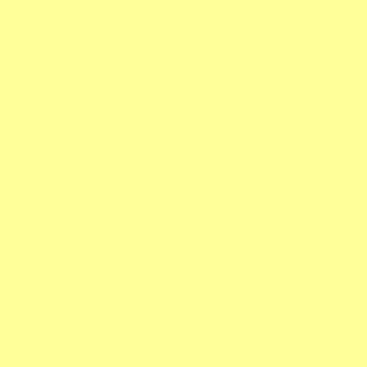 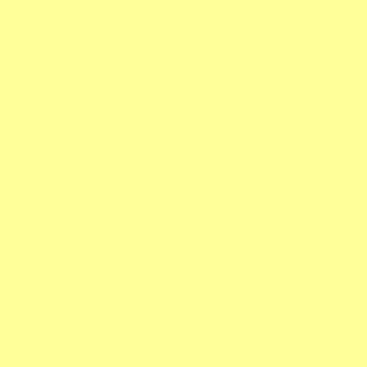 Lautsprecheranlage (möglichst tragbar)VersuchsbeschilderungInfobroschüren, Handouts, PosterSpatenSchere für GrünschnitteZollstock u.a. zur Bestimmung der Aufwuchshöhe06.04_Veranstaltungs-Checkliste06.05_Evaluierungsbogen_GeNIAL: zur Beurteilung der Veranstaltung durch die Teilnehmenden…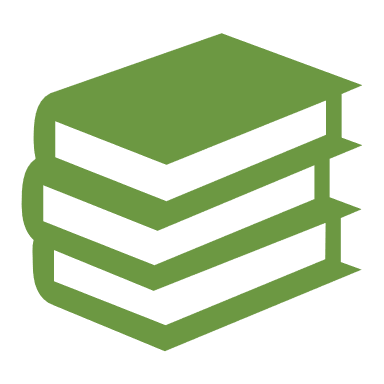 Literatur, Links, Beispiele https://lazbw.landwirtschaft-bw.de/pb/,Lde/Startseite/Themen/Wirtschaftsgruenlandhttps://llh.hessen.de/pflanze/gruenland-und-futterbau/dauergruenland/bearbeitung-und-duengung/gruenlandmanagement-im-klima-wandel/ https://llh.hessen.de/pflanze/gruenland-und-futterbau/dauergruenland/mischungs-und-sortenempfehlungen/06.06_Grünland_Dürre_BBZ06.06_Merkblatt Grünlandverbesserung06.06_Klee&Co_BBZ06.06_Herbstweide_LWK_NRW06.06_Grünlandzusammensetzung_Bioland06.06_Grünalnd_Trockenheit_BBZZeit (min)BeratungsphaseStoff / InhalteMethodeMedienBegründungen und Anmerkungen5 BegrüßungAllgemeine Begrüßung der Anwesenden (kurze Vorstellung inkl. Danksagung an alle Mitwirkenden) Hinweis zur Teilnehmendenliste5Einführung kurzer Hintergrund und Ziel der Veranstaltung Hinweis zum Ablauf Einleitung in das Thema10Erfahrungsbericht BetriebsleitungInformationen zur Bewirtschaftung, Besonderheiten des Standorts etc.Kurzer VortragFreier Vortrag5InformationKlimawandel und HerausforderungenKurzer Vortragfreier Vortrag ggf. Grafik zur Niederschlags-verteilung des StandortesEinleitung in das Thema2Aufteilung in Gruppen30 bis 45 Grünland-ansprachezeitgleich Maschinen-vorführung-Problempflanzen und Pflegemaßnahmen-Düngung-Nachsaaten-Schnittzeitpunkt und Management in Trockenjahren-Arten- und SortenwahlVortrag Expert*inInteraktion mit den TeilnehmendenVertiefte fachliche Informationen30 bis 45Maschinen-vorführungzeitgleichGrünland-anspracheVorstellung der Technik und dessen Besonderheitenz. B. Doppelmesserbalken-mähwerk  Vortrag Expert*inInteraktion mit den TeilnehmendenVertiefte fachliche Informationen10 bis 15Austausch mit allen BeteiligtenFrage-/DiskussionsrundeAustausch mit- ExpertenVertiefte fachliche Informationen, Erfahrungsaustausch5 bis 30Sicherung / AbschlussErfahrungsaustauschVernetzung untereinanderLockeresBeisammen-seinAustausch auf Augenhöhe zwischen den Landwirt*innen